INDICAÇÃO Nº ________ / 2020Senhor Presidente,Na forma do que dispõe o Regimento Interno desta Casa, em seu Art. 152, requeiro a V. Exa. que seja encaminhado expediente ao Excelentíssimo Governador do Estado, Senhor Flávio Dino, ao Prefeito de Turilândia, Alberto Magno, ao Secretário Estadual de Infraestrutura, Senhor Clayton Noleto Silva e ao Secretário de Infraestrutura de Turilândia, Senhor Jose Goes, solicitando construção de uma quadra poliesportiva no município de Turilândia.Tal solicitação se fundamenta na necessidade iminente de garantia aos direitos básicos de atenção à saúde, esporte e lazer. O esporte se destaca como elemento de integração social, incentivando os jovens à educação e melhoria de formação pessoal, vamos conseguir distanciá-los definitivamente das drogas e outros vícios. Portanto, o objetivo da construção da quadra em questão é fazer com que jovens possam praticar as diversas modalidades de esporte e assim ter sua dignidade plena.PLENÁRIO DEPUTADO “NAGIB HAICKEL”, PALÁCIO MANUEL BECKMAN, 20 de janeiro de 2020.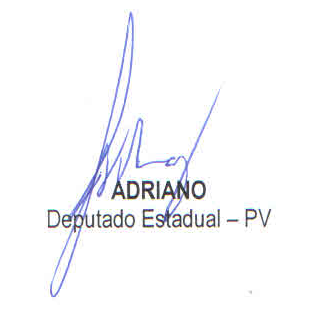 